工教系報廢機器招標照片1060320編號1 -【小車床】編號1 -【小車床】※廠牌型別:LIGHT MACHINES CORPORATION※數量:1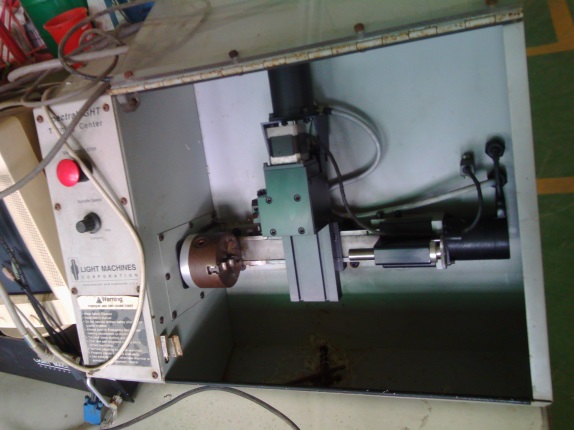 ※廠牌型別:LIGHT MACHINES CORPORATION※數量:1編號2 -【大鑽床】※廠牌型別: 第一精密機械※型號/規格: LC-25※購置/製造日期: 71 年 3月 4日※數量:2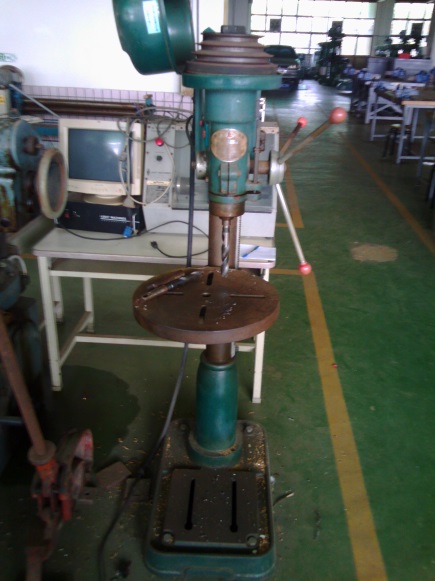 編號3 -【小鑽床】※廠牌型別: 良立機械※型號/規格: LG-25※數量:1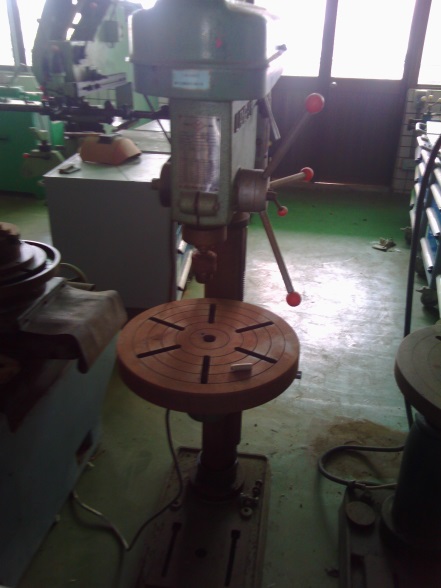 編號4 -【插床】※廠牌型別: 嘉一精密機械※購置/製造日期: 1987 年 5月※數量:1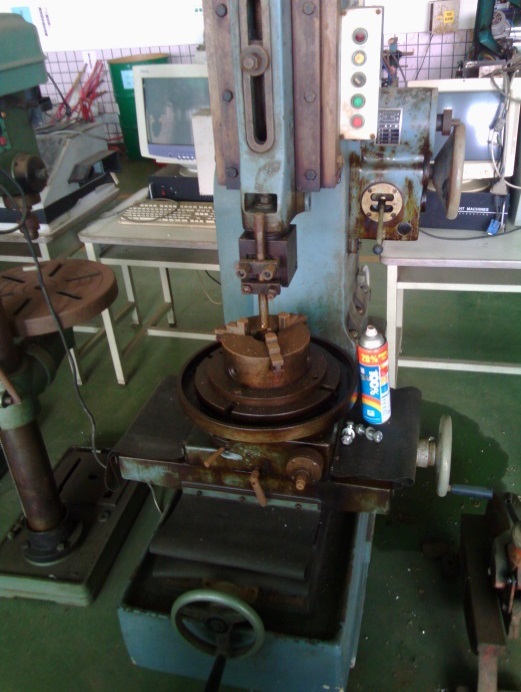 編號5 -【外出型散熱水箱】※廠牌型別: 木川泵浦※型號/規格: 1/2P 20L 不鏽鋼※購置/製造日期: 2004 年※數量:1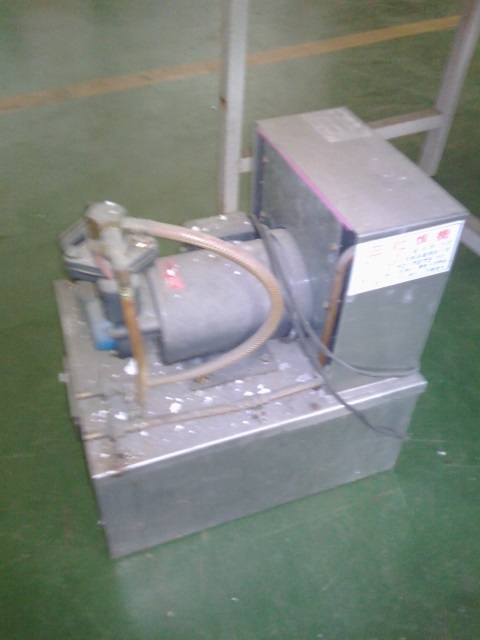 編號6 -【壓力試驗機】編號6 -【壓力試驗機】※購置/製造日期:  90年 10月 29日※型號/規格: YECHANC 電腦自控※數量:1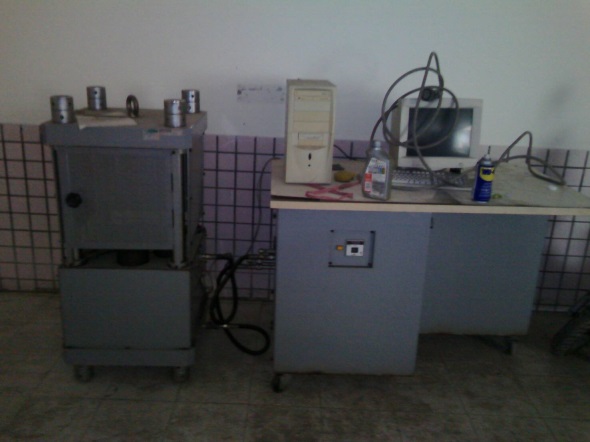 ※購置/製造日期:  90年 10月 29日※型號/規格: YECHANC 電腦自控※數量:1編號7 -【電窯】編號7 -【電窯】※廠牌型別: 鴻昇爐業有限公司※型號/規格: 79*60*79cm※購置/製造日期: 87 年 12月 23日※數量:1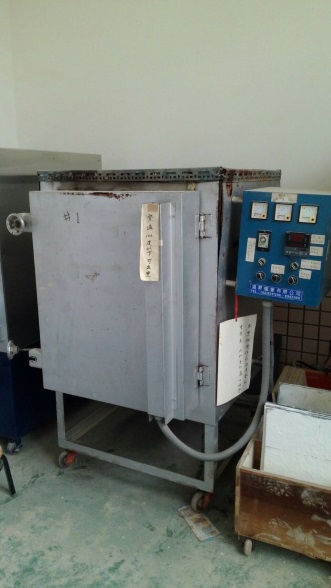 ※廠牌型別: 鴻昇爐業有限公司※型號/規格: 79*60*79cm※購置/製造日期: 87 年 12月 23日※數量:1